個案研討： 刮刮樂趣聞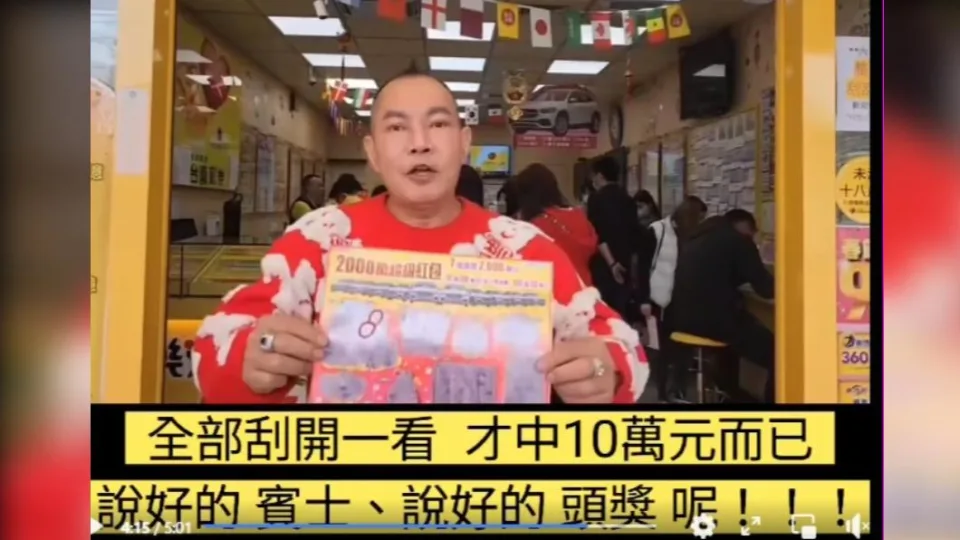 以下為一則新聞報導，請就此事件加以評論：農曆春節到來，許多民眾都喜歡買刮刮樂，期盼中大獎好過年。外號「吊車大王」的啟德機械起重工程董事長胡漢龑也豪砸252萬元，買70本的2000元刮刮樂跟家人同樂，超狂最終結果也曝光。胡漢龑在臉書貼出影片，昨（21）日他帶著家人直攻彩券行，胡漢龑透露前4次已經刮了快50本，今日又達標20本，所以總共是70本，放話「準備要把賓士車跟頭獎抱回家」。而一本2000元刮刮樂共有18張，等於胡漢龑花了252萬元買70本，十分大手筆。過程中眾人刮了很久都沒出大獎，直到母親神手刮出10萬元，讓胡漢龑也傻眼直呼：「苦媳婦熬成婆了，說好的賓士，說好的頭獎呢？」影片最後，胡漢龑表示雖然20本都做公益，但家人都玩得非常開心，所以再加碼買9萬多元的大樂透，更霸氣喊「中了一半做公益」。值得注意的是，原先價值252萬元的20本刮刮樂，再加上9萬多的大樂透，胡漢龑這次新年花費竟高達261萬元。   (2023/01/22 TVBS新聞網)台彩今年推出13款刮刮樂，熱門刮刮樂除了「2000萬超級紅包」，還有「1200萬大吉利」，最高獎金1,200萬，網紅劉騏樂再度身先士卒，砸5萬買兩本，兩本25張都中16張，賺錢率20%左右。「1200萬大吉利」發行量為700萬張，1,000元獎項有262萬2,494個，日前記者換算回本率，結果為37.46％，但因一張就要1,000元，民眾想要賺錢，得要刮到1,000元以上獎項才算真的有賺，而此款1,200元以上獎項共有133萬4,494個，換算後賺錢率為19.07％，但換算僅供參考，並不等於實際體驗。   (2023/01/15 ETtoday)2000 元刮刮樂中獎機率：每年春節期待的「2,000萬超級紅包」，頭獎金額全年最高 2,000 萬元共有 7 個，二獎「200萬元+賓士休旅車」共有 10 個，三獎 100 萬元多達 850 個，總獎項個數超過 589 萬個，總獎金逾 127億元，總中獎機率 69.33 %。   (2023/01/09 Chat with 蘋果仁)傳統觀點一票網友紛紛表示羨慕，「有錢花真好」、「感謝胡董幫我們鑒定台彩的中獎機率」、「錢多就是任性」、「太好了！他把沒中的都刮走了」。「這樣刮我就不敢刮了。原來要中一個100萬還真難。十萬都刮不到。這10%中獎率還真低。」、「不要再刮了，最後贏家都是台彩，你不如把這些錢換個方式去捐給慈善機構不是更好」、「感謝老闆讓我們知道不能買彩券！」「花一台賓士的錢刮賓士的男人」、「胡老板的生活，就是這麼樸實無華且枯燥」。問題分析    胡董總共買了70本2000元的刮刮樂，花了252萬只中了10萬元，真的是這樣嗎？我們合理懷疑：這不是全部的真相，一定還有其他的中獎獎額沒有告訴大家。如果這是真的，70本，每本18張，結果只刮中了一個10萬元的獎，那麼這次他的行動，的確就是在鑑定台彩這種2000元刮刮樂的中獎機率。依結果來看，我們可以斷言：中獎率絕對沒有號稱的那麼高！如果台彩真的提撥了總獎項個數超過 589 萬個，總獎金逾 127億元，總中獎機率 69.33 %給2000元的刮刮樂，那麼彩券的印刷和中獎配比就一定有問題(即不夠隨機)，不然不可能出現1260張彩券中只有一張刮中10萬，這是台彩公司絕對需要改進的！    從胡董透露前4次已經刮了快50本，這次是再買了20本。雖然這次20本都做公益，但家人都玩得非常開心，尤其是媽媽刮中了10萬(苦媳婦熬成婆了)，所以再加碼買9萬多元大樂透，以他的實際行動來看，或許可以推斷約70%的中獎機率不會差太多，這也許是他發紅包給家人的一種方式，每人一張2000元的刮刮樂，刮中多少憑自己的運氣，當然中間還包含了30%是原本就要做公益的！這種發紅包兼做公益的方式，或許可以作為台彩行銷推廣的賣點呢！    同學們，你對本議題有何看法，請提出分享討論。